Hague Agreement Concerning the International Registration of Industrial DesignsAzerbaijan:  Closure of the OfficeThe Intellectual Property Agency of the Republic of Azerbaijan has informed the International Bureau of the World Intellectual Property Organization (WIPO) that it is not open to the public since March 31, 2020, and until further notice. Accordingly, under Rule 4(4) of the Common Regulations under the 1999 Act and the 1960 Act of the Hague Agreement, all periods under the Hague System that concern this Office and that expire on a day on which the Intellectual Property Agency of the Republic of Azerbaijan is not open to the public will expire on the first subsequent day on which the Intellectual Property Agency of the Republic of Azerbaijan reopens.  For further information, users of the Hague System may visit the website of the Intellectual Property Agency of the Republic of Azerbaijan at the following address:  http://copat.gov.az/.  April 20, 2020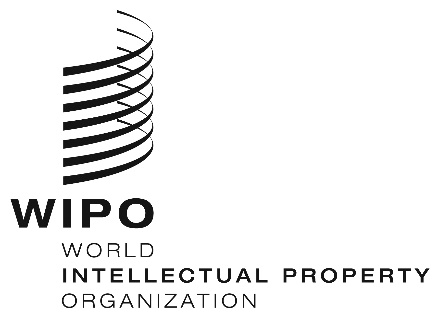 INFORMATION NOTICE NO. 13/2020INFORMATION NOTICE NO. 13/2020INFORMATION NOTICE NO. 13/2020